附件3：四川省药械集中采购及医药价格监管平台 药品挂网页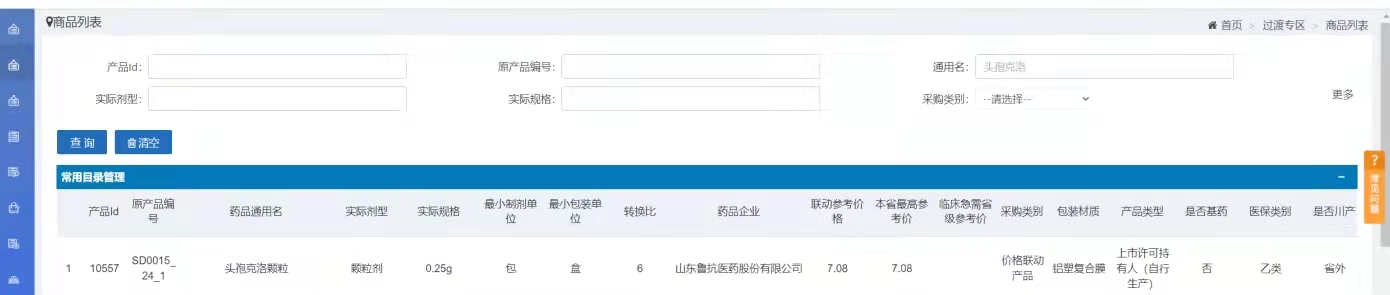 